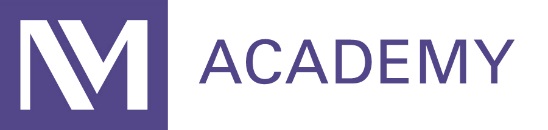 Applicant Name:      						  Date:      Prerequisite Course Checklist A grade of "C" or higher in each course and a GPA of 2.5 or higher is required for these courses. *Course work must be completed within the last 7 years.Degree Checklist      OR      OR**A degree of GPA of 2.5 or higher is required.***Radiation Therapy Academic Affiliate institutions for 3+1 Bachelor’s Degree program are: Benedictine University, Elmhurst University, Lewis University, North Central College, and Roosevelt University.OFFICIAL TRANSCRIPTS FROM ALL COLLEGES AND UNIVERSITIES ATTENDED ARE REQUIRED BY FEBRUARY 1. PLEASE REQUEST OFFICIAL E-TRANSCRIPTS SENT TO: SCHOOLS@NM.ORG OR REQUEST OFFICIAL TRANSCRIPTS MAILED TO:NM CLINICAL SCHOOLS, 541 N. FAIRBANKS COURT, SUITE 950, CHICAGO, IL  60611FOREIGN TRANSCRIPT EVALUATION BY EDUCATIONAL CREDENTIAL EVALUATORS (ECE) IS REQUIRED FOR COURSES TAKEN OUTSIDE THE US. DEGREE AND PREREQUISITE COURSE EQUIVALENCIES MUST BE DOCUMENTED.       Prerequisite Courses(All courses must be completed or in- progress to be completed by May)  Course TitleCourseNumber  YearCompletedCredit   HoursGrade College/University where course taken  Human Anatomy & Physiology Iwith lab*  Human Anatomy and Physiology IIwith lab*  Precalculus Mathematics*  General Physics I with lab*  General Physics II with lab*  Written Communication  Verbal Communication  Computer Science (list course     demonstrating competency)                   Research Methodology (list course in   which you completed research project)Completion ofBachelor’s DegreeName of Institution     Date  Completed   Degree earnedFinal GPA**Enrolled in ***Radiation Therapy Academic Affiliate             3+1 Bachelor’s Degree programName of InstitutionCurrent GPA** Completion of Associate Degree in Radiologic Technology Name of Institution     Date  Completed   Degree earnedFinal GPA**